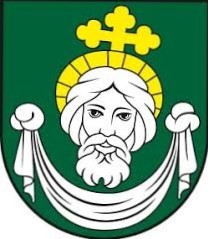 Všeobecne záväzné nariadenieobce Moravský Svätý Jánč.  1/2022O miestnom poplatku za rozvojNávrh vyvesený na úradnej tabuli obce Moravský Svätý Ján: 30 11 2022Lehota na predloženie pripomienok k návrhu VZN: 12.11.2022Návrh zvesený z úradnej tabule obce Moravský Svätý Ján : -Doručené pripomienky (počet): 	-Schválené OZ obce Moravský Svätý Ján dňa: -Vyvesené na úradnej tabuli obce Moravský Svätý Ján: Zvesené z úradnej tabule obce Moravský Svätý Ján: Nadobúda účinnosť : 15. dňom od vyvesenia- NÁVRH -Obecné zastupiteľstvo v Moravskom Svätom Jáne podľa § 6 ods. 1 zákona č. 369/1990 Zb. o obecnom zriadení v znení neskorších predpisov a § 2 zákona č. 447/2015 Z. z. o miestnom poplatku za rozvoj a o zmene a doplnení niektorých zákonov v znení neskorších predpisov vydáva: Všeobecne záväzné nariadenie obce Moravský Svätý Jánč. .../2022o miestnom poplatku za rozvoj§ 1Úvodné ustanoveniaTýmto všeobecne záväzným nariadením sa ustanovuje na území Obce Moravský Svätý Ján  miestny poplatok za rozvoj a určuje sa sadzba miestneho poplatku za rozvoj. § 2Sadzba poplatkuPre účely tohto všeobecne záväzného nariadenia sa územie obce Moravský Svätý Ján rozdeľuje na ... kategórie:1. kategória: celá obec Moravský Svätý Ján okrem časti obce kategória 22. kategória: časť obce označená F/3 v Územnom pláne obce Moravský Svätý Ján - Zmeny a doplnky č.2Sadzba miestneho poplatku za rozvoj sa určuje za každý, aj začatý m2 podlahovej plochy nadzemnej časti stavby.V 1. kategórii sa určuje výška miestneho poplatku za rozvoj nasledovne:stavby na bývanie 10,- EURstavby na pôdohospodársku produkciu, skleníky, stavby pre vodné hospodárstvo, stavby využívané na skladovanie vlastnej pôdohospodárskej produkcie vrátane stavieb na vlastnú administratívu 5,- EURpriemyselné stavby a stavby využívané na skladovanie vrátane stavieb na vlastnú administratívu 10,- EURstavby na ostatné podnikanie a na zárobkovú činnosť, stavby využívané na skladovanie a administratívu súvisiacu s ostatným podnikaním a so zárobkovou činnosťou 10,- EURostatné stavby 5,- EURV 2. kategórii sa určuje výška miestneho poplatku za rozvoj nasledovne:stavby na bývanie 20,- EURstavby na pôdohospodársku produkciu, skleníky, stavby pre vodné hospodárstvo, stavby využívané na skladovanie vlastnej pôdohospodárskej produkcie vrátane stavieb na vlastnú administratívu 5,- EURpriemyselné stavby a stavby využívané na skladovanie vrátane stavieb na vlastnú administratívu 20,- EURstavby na ostatné podnikanie a na zárobkovú činnosť, stavby využívané na skladovanie a administratívu súvisiacu s ostatným podnikaním a so zárobkovou činnosťou 20,- EURostatné stavby 5,- EUR§ 3Použitie výnosu z poplatku za rozvojVýnos z miestneho poplatku za rozvoj možno použiť v celom katastrálnom území Obce Moravský Svätý Ján; jeho použitie nie je viazané na časť obce, v ktorej v súvislosti so stavbou, ktorá podlieha poplatkovej povinnosti, obec poplatok za rozvoj vybrala. O výške výnosu z miestneho poplatku za rozvoj a o jeho použití v členení použitia výnosov podľa realizovaných projektov za kalendárny rok bude Obec Moravský Svätý Ján informovať na webovom sídle obce najneskôr do 30.6. nasledujúceho kalendárneho roka.§ 4Záverečné ustanoveniaObecné zastupiteľstvo v Moravskom Svätom Jáne sa na tomto všeobecne záväznom nariadení č. .........../2022 uznieslo dňa .......... uznesením č. ............. Všeobecne záväzné nariadenie č. ...../2022 o miestnom poplatku za rozvoj nadobúda účinnosť dňa 01.01.2023.  V Moravskom Svätom Jáne, .......							          Anton Emrich							           starosta obcePrílohy:č. 1 Oznámenie o výmere podlahovej plochy po vzniku poplatkovej povinnosti za rozvojPríloha č.1Oznámenie o výmere podlahovej plochy po vzniku poplatkovej povinnosti za rozvojpodľa § 4 ods. 3 zákona č. 447/2015 Z. z. o miestnom poplatku za rozvoj a o zmene a doplnení niektorých zákonov v znení neskorších predpisov a Všeobecne záväzného nariadenia Obce Moravský Svätý Ján č.     /2022 o miestnom poplatku za rozvojIdentifikačné údaje poplatníka:Údaje o výmere podlahovej plochy nadzemnej časti stavby v m2:Identifikačné údaje projektanta:                                           	                                           	 	Podpis / Pečiatka                                                                                                                                         projektantaV Moravskom Svätom Jáne, dňa: ................                                            	       	                                                                                                                             Podpis/žiadateľa    Časť obce kategóriaBývanieStavby pre
pôdohospodárske
a lesné hospodárstvoPriemysel
+ sklady a
administratívaStavby na ostatné podnikanie + sklady a
administratívaOstatnéabcde110  EUR  5 EUR 10 EUR10 EUR5 EUR 2 20 EUR 5 EUR20 EUR20 EUR5 EUR Meno a priezvisko / Obchodné meno: Adresa trvalého pobytu / sídlo: Rodné číslo / IČO:  Telefón / E-mail: Údaje o stavbe a stavebnom povolení: Katastrálne územie: Moravský Svätý Ján Číslo parcely/parciel, na ktorých je stavba umiestnená: Číslo rozhodnutia, ktorým bola stavba povolená Dátum právoplatnosti rozhodnutia / deň ohláseniaDruh stavbyVýmera1.stavby na bývanie2.stavby na pôdohospodársku produkciu, skleníky, stavby pre vodné hospodárstvo, stavby využívané na skladovanie vlastnej pôdohospodárskej produkcie vrátane stavieb na vlastnú administratívu3.priemyselné stavby a stavby využívané na skladovanie vrátane stavieb na vlastnú administratívu4.stavby na ostatné podnikanie a na zárobkovú činnosť, stavby využívané na skladovanie a administratívu súvisiacu s ostatným podnikaním a so zárobkovou činnosťou5.ostatné stavby6.stavby oslobodené podľa § 3 ods. 3 písm. c) Meno a priezvisko / Obchodné meno: Adresa trvalého pobytu / sídlo:Telefón / E-mail: Telefón / E-mail:Výmera uvedená v tomto oznámení bola potvrdené projektantom stavby dňa: